Зарегистрировано в Минюсте России 16 августа 2013 г. N 29414МИНИСТЕРСТВО СВЯЗИ И МАССОВЫХ КОММУНИКАЦИЙРОССИЙСКОЙ ФЕДЕРАЦИИПРИКАЗот 27 июня 2013 г. N 149ОБ УТВЕРЖДЕНИИ ТРЕБОВАНИЙК ТЕХНОЛОГИЧЕСКИМ, ПРОГРАММНЫМ И ЛИНГВИСТИЧЕСКИМ СРЕДСТВАМ,НЕОБХОДИМЫМ ДЛЯ РАЗМЕЩЕНИЯ ИНФОРМАЦИИ ГОСУДАРСТВЕННЫМИОРГАНАМИ И ОРГАНАМИ МЕСТНОГО САМОУПРАВЛЕНИЯВ СЕТИ "ИНТЕРНЕТ" В ФОРМЕ ОТКРЫТЫХ ДАННЫХ,А ТАКЖЕ ДЛЯ ОБЕСПЕЧЕНИЯ ЕЕ ИСПОЛЬЗОВАНИЯВ соответствии с частью 5 статьи 10 Федерального закона от 9 февраля 2009 г. N 8-ФЗ "Об обеспечении доступа к информации о деятельности государственных органов и органов местного самоуправления" (Собрание законодательства Российской Федерации, 2009, N 7, ст. 776; 2011, N 29, ст. 4291), а также Положением о Министерстве связи и массовых коммуникаций Российской Федерации, утвержденным постановлением Правительства Российской Федерации от 2 июня 2008 г. N 418 (Собрание законодательства Российской Федерации, 2008, N 23, ст. 2708; N 42, ст. 4825; N 46, ст. 5337; 2009, N 3, ст. 378; N 6, ст. 738; N 33, ст. 4088; 2010, N 13, ст. 1502; N 26, ст. 3350; N 30, ст. 4099; N 31, ст. 4251; 2011, N 2, ст. 338; N 3, ст. 542; N 6, ст. 888; N 14, ст. 1935; N 21, ст. 2965; N 44, ст. 6272; N 49, ст. 7283; 2012, N 20, ст. 2540; N 37, ст. 5001; N 39, ст. 5270; N 46, ст. 6347; 2013, N 13, ст. 1568), приказываю:1. Утвердить прилагаемые Требования к технологическим, программным и лингвистическим средствам, необходимым для размещения информации государственными органами и органами местного самоуправления в сети "Интернет" в форме открытых данных, а также для обеспечения ее использования.2. Направить настоящий приказ на государственную регистрацию в Министерство юстиции Российской Федерации.МинистрН.НИКИФОРОВТРЕБОВАНИЯК ТЕХНОЛОГИЧЕСКИМ, ПРОГРАММНЫМ И ЛИНГВИСТИЧЕСКИМ СРЕДСТВАМ,НЕОБХОДИМЫМ ДЛЯ РАЗМЕЩЕНИЯ ИНФОРМАЦИИ ГОСУДАРСТВЕННЫМИОРГАНАМИ И ОРГАНАМИ МЕСТНОГО САМОУПРАВЛЕНИЯВ СЕТИ "ИНТЕРНЕТ" В ФОРМЕ ОТКРЫТЫХ ДАННЫХ,А ТАКЖЕ ДЛЯ ОБЕСПЕЧЕНИЯ ЕЕ ИСПОЛЬЗОВАНИЯ1. Общедоступная информация, размещаемая государственными органами и органами местного самоуправления в информационно-телекоммуникационной сети Интернет (далее - сеть Интернет) в форме открытых данных, должна иметь формат, допускающий ее автоматизированную обработку без предварительных изменений человеком в целях повторного использования.2. Общедоступная информация в форме открытых данных размещается на сайте в сети Интернет, в том числе на сайте государственного органа и органа местного самоуправления (далее - сайт), в формате CSV или XML либо в ином формате, позволяющем осуществлять автоматизированную обработку информации, который соответствует национальным и международным стандартам структурирования информации.3. Для размещения общедоступной информации в форме открытых данных на сайте должна быть создана специальная страница открытых данных (далее - специальная страница), а также отдельные страницы для размещения наборов открытых данных (систематизированных совокупностей локализованных сведений в форме открытых данных, состоящая из отдельных элементов, характеризующихся набором атрибутов, и позволяющая автоматизированным системам без участия человека идентифицировать, интерпретировать и обрабатывать такие элементы).4. При размещении общедоступной информации в форме открытых данных учитывается периодичность размещения информации, установленная перечнями, предусмотренными статьей 14 Федерального закона от 9 февраля 2009 г. N 8-ФЗ "Об обеспечении доступа к информации о деятельности государственных органов и органов местного самоуправления" (Собрание законодательства Российской Федерации, 2009, N 7, ст. 776; 2011, N 29, ст. 4291).5. Государственный орган (орган местного самоуправления) обеспечивает работоспособность сайта (включая работу специальной страницы) под нагрузкой, определяемой числом обращений к сайту, двукратно превышающей максимальное суточное число обращений к сайту, зарегистрированных за последние 6 месяцев эксплуатации сайта; вновь созданного либо функционирующего менее 6 месяцев сайта - под нагрузкой не менее 100 000 обращений к сайту в месяц.6. Требования к средствам защиты информации, обеспечивающим доступ к общедоступной информации в форме открытых данных, определяются государственными органами и органами местного самоуправления с учетом положений приказа Минкомсвязи России от 25 августа 2009 г. N 104 "Об утверждении Требований по обеспечению целостности, устойчивости функционирования и безопасности информационных систем общего пользования" (зарегистрирован в Министерстве юстиции Российской Федерации 25 сентября 2009 г., регистрационный N 14874) и приказа ФСБ России и ФСТЭК России от 31 августа 2010 г. N 489 "Об утверждении Требований о защите информации, содержащейся в информационных системах общего пользования" (зарегистрирован в Министерстве юстиции Российской Федерации 13 октября 2010 г. N 18704).7. Специальная страница должна содержать реестр открытых данных, в котором размещается перечень наименований наборов открытых данных. Наименования наборов открытых данных имеют форму гиперссылок, обеспечивающих прямой доступ к страницам наборов открытых данных.8. При описании данных, а также информации о данных, их составе, структуре и содержании, необходимо придерживаться спецификаций, содержащихся в абзацах втором - четвертом пункта 6 Технических требований к взаимодействию информационных систем в единой системе межведомственного электронного взаимодействия, утвержденных приказом Министерством связи и массовых коммуникаций Российской Федерации от 27 декабря 2010 г. N 190 (зарегистрирован в Министерстве юстиции Российской Федерации от 29 декабря 2010 г. N 19425).9. Государственный орган (орган местного самоуправления) обеспечивает условия свободного доступа пользователей к общедоступной информации, размещенной на специальной странице сайте в форме открытых данных.Организация свободного доступа к общедоступной информации в форме открытых данных осуществляется в соответствии с требованиями:а) доступ к общедоступной информации в форме открытых данных не требует регистрации и авторизации, в случаях, если иное не предусмотрено постановлениями Правительства Российской Федерации;б) пользование общедоступной информацией в форме открытых данных не может быть обусловлено требованием использования пользователями определенных веб-обозревателей или установки на технические средства пользователей специального программного обеспечения.10. Для организации свободного поиска и получения общедоступной информации в форме открытых данных государственный орган (орган местного самоуправления) должен создать следующие условия:а) специальная страница должна иметь собственное наименование "Открытые данные";б) на главной странице сайта должна располагаться гиперссылка, обеспечивающая доступ на специальную страницу, с названием "Открытые данные";в) специальная страница должна иметь гиперссылку на каталог метаданных;г) реестр открытых данных должен содержать гиперссылки на страницы наборов открытых данных;д) паспорт набора открытых данных должен содержать гиперссылку на содержание набора открытых данных.11. В целях защиты общедоступной информации, размещаемой на сайте в форме открытых данных, должно быть обеспечено:использование средств усиленной квалифицированной электронной подписи в соответствии с законодательством Российской Федерации;использование сертифицированных в порядке, установленном законодательством Российской Федерации, средств защиты информации от неправомерных действий, в том числе средств криптографической защиты информации;применение сертифицированных в порядке, установленном законодательством Российской Федерации, программных и аппаратных средств антивирусной защиты, средств защиты от распределенных атак на сайт с целью создания условий, при которых пользователи сайта не смогут получить к нему доступ либо доступ будет затруднен, фильтрации и блокирования сетевого трафика;ведение электронных журналов учета операций, выполненных с помощью программного обеспечения и технологических средств, используемых для публикации, актуализации, удаления, предоставления информации в форме открытых данных, позволяющих обеспечивать учет всех действий, фиксировать точное время, содержание изменений и информацию об уполномоченном лице соответствующего государственного органа (органа местного самоуправления);ежедневное копирование всей размещенной на сайте информации в форме открытых данных, а также данных электронных журналов учета операций на резервный материальный носитель, обеспечивающее возможность их восстановления;защита информации в форме открытых данных от уничтожения, модификации, блокирования, а также от иных неправомерных действий в отношении такой информации;хранение информации не менее 10 лет в соответствии с условиями функционирования сайта.12. Общедоступная информация в форме открытых данных должна размещаться на русском языке.Допускается указание наименований иностранных юридических лиц, фамилий и имен физических лиц с использованием букв латинского алфавита.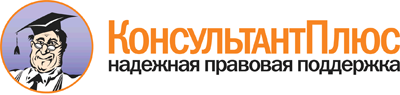 Приказ Минкомсвязи России от 27.06.2013 N 149
"Об утверждении Требований к технологическим, программным и лингвистическим средствам, необходимым для размещения информации государственными органами и органами местного самоуправления в сети "Интернет" в форме открытых данных, а также для обеспечения ее использования"
(Зарегистрировано в Минюсте России 16.08.2013 N 29414)Документ предоставлен КонсультантПлюс

www.consultant.ru

Дата сохранения: 21.10.2018
 